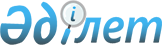 О Баянаульском районном бюджете на 2021 - 2023 годыРешение Баянаульского районного маслихата Павлодарской области от 25 декабря 2020 года № 368/65. Зарегистрировано Департаментом юстиции Павлодарской области 28 декабря 2020 года № 7114.
      В соответствии с пунктом 2 статьи 75 Бюджетного кодекса Республики Казахстан от 4 декабря 2008 года, подпунктом 1) пункта 1 статьи 6 Закона Республики Казахстан от 23 января 2001 года "О местном государственном управлении и самоуправлении в Республике Казахстан", пунктом 4 статьи 18 Закона Республики Казахстан от 8 июля 2005 года "О государственном регулировании развития агропромышленного комплекса и сельских территорий" Баянаульский районный маслихат РЕШИЛ:
      1. Утвердить Баянаульский районный бюджет на 2021-2023 годы согласно приложениям 1, 2, 3 соответственно, в том числе на 2021 год в следующих объемах:
      1) доходы – 9247850,1 тысяч тенге, в том числе:
      налоговые поступления – 1864706 тысяч тенге;
      неналоговые поступления – 13853 тысяч тенге;
      поступления от продажи основного капитала – 6497 тысяч тенге;
      поступления трансфертов – 7362794,1 тысяч тенге;
      2) затраты – 9981190,1 тысяч тенге;
      3) чистое бюджетное кредитование – 134510 тысяч тенге, в том числе: 
      бюджетные кредиты – 196570 тысяч тенге;
      погашение бюджетных кредитов – 62060 тысяч тенге;
      4) сальдо по операциям с финансовыми активами – 0 тенге;
      5) дефицит (профицит) бюджета – -867850 тысяч тенге;
      6) финансирование дефицита (использование профицита) бюджета – 867850 тысяч тенге.
      Сноска. Пункт 1 - в редакции решения Баянаульского районного маслихата Павлодарской области от 24.12.2021 № 77/11 (вводится в действие с 01.01.2021).


      2. Объем субвенций, выделенных из областного бюджета на 2021 год учесть в объеме 4648403 тысяч тенге.
      3. Утвердить сумму резерва местного исполнительного органа района на 2021 год в сумме 23102 тысяч тенге. 
      Сноска. Пункт 3 - в редакции решения Баянаульского районного маслихата Павлодарской области от 24.12.2021 № 77/11 (вводится в действие с 01.01.2021).


      4. Учесть объем бюджетных субвенций, выделенных из районного бюджета бюджетам сельских округов и поселка Майкаин на 2021 год, в общей сумме 607006 тысяч тенге, в том числе: 
      Баянаульский сельский округ – 111262 тысяч тенге;
      Аксанский сельский округ – 34837 тысяч тенге;
      Бирликский сельский округ – 35014 тысяч тенге;
      Жанажольский сельский округ – 32069 тысяч тенге;
      Жанатлекский сельский округ – 30807 тысяч тенге;
      Каратомарский сельский округ – 32838 тысяч тенге;
      Куркелинский сельский округ – 31100 тысяч тенге;
      Кундыкольский сельский округ – 33610 тысяч тенге;
      Кызылтауский сельский округ – 34199 тысяч тенге;
      Сатпаевский сельский округ – 35075 тысяч тенге;
      Торайгырский сельский округ – 41042 тысяч тенге;
      Узынбулакский сельский округ – 35472 тысяч тенге;
      поселок Майкаин – 119681 тысяч тенге;
      4-1. Учесть, что в районном бюджете на 2021 год предусмотрены целевые текущие трансферты бюджетам сельских округов и поселка Майкаин в следующих объемах:
      8139 тысяч тенге – на установление доплат к должностному окладу за особые условия труда управленческому и основному персоналу в организациях культуры и архивных учреждениях;
      48384 тысяч тенге – на выплату бонусов административным государственным служащим, дополнительная потребность на заработную плату;
      2570 тысяч тенге – ремонт автотранспорта акимов Аксанского и Куркелинского сельских округов, на разработку ПСД по капитальному ремонту 2-х этажного здания акимата Бирликского сельского округа;
      229700 тысяч тенге – на реализацию мероприятий по социальной и инженерной инфраструктуре в сельских населенных пунктах в рамках проекта "Ауыл-Ел бесігі";
      131357 тысяч тенге – на проведение мероприятий коммунального хозяйства и ремонта внутрипоселковых дорог;
      165055 тысяч тенге - работы по благоустройству, освещению и санитарной очистке сельских населенных пунктов;
      6000 тысяч тенге - на разработку стратегии развития программы предпринимательства в сельских населенных пунктах.
      Сноска. Сноска. Пункт 4-1 - в редакции решения Баянаульского районного маслихата Павлодарской области от 24.12.2021 № 77/11 (вводится в действие с 01.01.2021).


      5. Учесть объем бюджетных субвенций, выделенных из районного бюджета бюджетам сельских округов и поселка Майкаин на 2022 год, в общей сумме 585867 тысяч тенге, в том числе:
      Баянаульский сельский округ – 101165 тысяч тенге;
      Аксанский сельский округ – 34704 тысяч тенге;
      Бирликский сельский округ – 34928 тысяч тенге;
      Жанажольский сельский округ – 32264 тысяч тенге;
      Жанатлекский сельский округ – 30744 тысяч тенге;
      Каратомарский сельский округ – 32158 тысяч тенге;
      Куркелинский сельский округ – 31220 тысяч тенге;
      Кундыкольский сельский округ – 33595 тысяч тенге;
      Кызылтауский сельский округ – 34790 тысяч тенге;
      Сатпаевский сельский округ – 35341 тысяч тенге;
      Торайгырский сельский округ – 41227 тысяч тенге;
      Узынбулакский сельский округ – 35439 тысяч тенге;
      поселок Майкаин – 108292 тысяч тенге.
      6. Учесть объем бюджетных субвенций, выделенных из районного бюджета бюджетам сельских округов и поселка Майкаин на 2023 год в общей сумме 597219 тысяч тенге, в том числе: 
      Баянаульский сельский округ – 100304 тысяч тенге;
      Аксанский сельский округ – 36223 тысяч тенге;
      Бирликский сельский округ – 35178 тысяч тенге;
      Жанажольский сельский округ – 33652 тысяч тенге;
      Жанатлекский сельский округ – 32034 тысяч тенге;
      Каратомарский сельский округ – 33503 тысяч тенге;
      Куркелинский сельский округ – 32120 тысяч тенге;
      Кундыкольский сельский округ – 34756 тысяч тенге;
      Кызылтауский сельский округ – 36238 тысяч тенге;
      Сатпаевский сельский округ – 36832 тысяч тенге;
      Торайгырский сельский округ – 42924 тысяч тенге;
      Узынбулакский сельский округ – 36181 тысяч тенге;
      поселок Майкаин – 107274 тысяч тенге.
      7. Специалистам в области социального обеспечения, культуры, спорта, являющимся гражданскими служащими и работающим в сельских населенных пунктах Баянаульского района, а также указанным специалистам, работающим в государственных организациях, финансируемых из местных бюджетов, предусмотреть повышенные на двадцать пять процентов оклады и тарифные ставки по сравнению со ставками специалистов, занимающихся этими видами деятельности в городских условиях.
      Сноска. Пункт 7 - в редакции решения Баянаульского районного маслихата Павлодарской области от 09.04.2021 № 11/2 (вводится в действие с 01.01.2021).


      8. Контроль за исполнением настоящего решения возложить на постоянную комиссию районного маслихата по вопросам социально– экономического развития, планирования бюджета и социальной политики.
      9. Настоящее решение вводится в действие с 1 января 2021 года. Баянаульский районный бюджет на 2021 год
      Сноска. Приложение 1 - в редакции решения Баянаульского районного маслихата Павлодарской области от 24.12.2021 № 77/11 (вводится в действие с 01.01.2021). Баянаульский районный бюджет на 2022 год Баянаульский районный бюджет на 2023 год
					© 2012. РГП на ПХВ «Институт законодательства и правовой информации Республики Казахстан» Министерства юстиции Республики Казахстан
				
      Председатель сессии, секретарь

      Баянаульского районного маслихата 

Т. Қасен
Приложение 1
к решению Баянаульского
районного маслихата
от 25 декабря 2020 года
№ 368/65
Категория
Категория
Категория
Категория
Сумма
(тысяч тенге)
Класс
Класс
Класс
Сумма
(тысяч тенге)
Подкласс
Подкласс
Сумма
(тысяч тенге)
Наименование
Сумма
(тысяч тенге)
1
2
3
4
5
1. Доходы
9247850,1
1
Налоговые поступления
1864706
01
Подоходный налог
880283
1
Корпоративный подоходный налог
43834
2
Индивидуальный подоходный налог
836449
03
Социальный налог
706108
1
Социальный налог
706108
04
Налоги на собственность
215292
1
Налоги на имущество
215292
05
Внутренние налоги на товары, работы и услуги
58317
2
Акцизы
1575
3
Поступления за использование природных и других ресурсов
50977
4
Сборы за ведение предпринимательской и профессиональной деятельности
5765
08
Обязательные платежи, взимаемые за совершение юридически значимых действий и (или) выдачу документов уполномоченными на то государственными органами или должностными лицами
4706
1
Государственная пошлина
4706
2
Неналоговые поступления
13853
01
Доходы от государственной собственности
4130
5
Доходы от аренды имущества, находящегося в государственной собственности
4063
7
Вознаграждения по кредитам, выданным из государственного бюджета
67
04
Штрафы, пени, санкции, взыскания, налагаемые государственными учреждениями, финансируемыми из государственного бюджета, а также содержащимися и финансируемыми из бюджета (сметы расходов) Национального Банка Республики Казахстан
2881
1
Штрафы, пени, санкции, взыскания, налагаемые государственными учреждениями, финансируемыми из государственного бюджета, а также содержащимися и финансируемыми из бюджета (сметы расходов) Национального Банка Республики Казахстан, за исключением поступлений от организаций нефтяного сектора и в Фонд компенсации потерпевшим
2881
06
Прочие неналоговые поступления
6842
1
Прочие неналоговые поступления
6842
3
Поступления от продажи основного капитала
6497
01
Продажа государственного имущества, закрепленного за государственными учреждениями
1090
1
2
3
4
5
1
Продажа государственного имущества, закрепленного за государственными учреждениями
1090
03
Продажа земли и нематериальных активов 
5407
1
Продажа земли
4180
2
Продажа нематериальных активов
1227
4
Поступления трансфертов
7362794,1
01
Трансферты из нижестоящих органов государственного управления
12110,1
3
Трансферты из бюджетов городов районного значения, сел, поселков, сельских округов
12110,1
02
Трансферты из вышестоящих органов государственного управления 
7350684
2
Трансферты из областного бюджета
7350684
Функциональная группа
Функциональная группа
Функциональная группа
Функциональная группа
Функциональная группа
Сумма
(тысяч тенге)
Функциональная подгруппа
Функциональная подгруппа
Функциональная подгруппа
Функциональная подгруппа
Сумма
(тысяч тенге)
Администратор бюджетных программ
Администратор бюджетных программ
Администратор бюджетных программ
Сумма
(тысяч тенге)
Программа
Программа
Сумма
(тысяч тенге)
Наименование
Сумма
(тысяч тенге)
1
2
3
4
5
6
2. Затраты
9981190,1
01
Государственные услуги общего характера
1047442
1
Представительные, исполнительные и другие органы, выполняющие общие функции государственного управления
276861
112
Аппарат маслихата района (города областного значения)
29274
001
Услуги по обеспечению деятельности маслихата района (города областного значения)
29274
122
Аппарат акима района (города областного значения)
247587
001
Услуги по обеспечению деятельности акима района (города областного значения)
185515
003
Капитальные расходы государственного органа
2349
009
Капитальные расходы подведомственных государственных учреждений и организаций
3000
113
Целевые текущие трансферты нижестоящим бюджетам
56723
2
Финансовая деятельность
24916
459
Отдел экономики и финансов района (города областного значения)
24916
003
Проведение оценки имущества в целях налогообложения
762
010
Приватизация, управление коммунальным имуществом, постприватизационная деятельность и регулирование споров, связанных с этим
2924
028
Приобретение имущества в коммунальную собственность
21230
9
Прочие государственные услуги общего характера
745665
454
Отдел предпринимательства и сельского хозяйства района (города областного значения)
55113
001
Услуги по реализации государственной политики на местном уровне в области развития предпринимательства и сельского хозяйства
49013
007
Капитальные расходы государственного органа
100
113
Целевые текущие трансферты нижестоящим бюджетам
6000
459
Отдел экономики и финансов района (города областного значения)
82700
001
Услуги по реализации государственной политики в области формирования и развития экономической политики, государственного планирования, исполнения бюджета и управления коммунальной собственностью района (города областного значения)
82200
015
Капитальные расходы государственного органа
500
810
Отдел реального сектора экономики района (города областного значения)
607852
001
Услуги по реализации государственной политики на местном уровне в области жилищно-коммунального хозяйства, пассажирского транспорта, автомобильных дорог, строительства, архитектуры и градостроительства
80824
003
Капитальные расходы государственного органа
6685
113
Целевые текущие трансферты нижестоящим бюджетам
423437
114
Целевые трансферты на развитие нижестоящим бюджетам
96906
02
Оборона
31105
1
Военные нужды
15798
122
Аппарат акима района (города областного значения)
15798
005
Мероприятия в рамках исполнения всеобщей воинской обязанности
15798
2
Организация работы по чрезвычайным ситуациям
15307
122
Аппарат акима района (города областного значения)
15307
007
Мероприятия по профилактике и тушению степных пожаров районного (городского) масштаба, а также пожаров в населенных пунктах, в которых не созданы органы государственной противопожарной службы
15307
06
Социальная помощь и социальное обеспечение
753295,1
1
Социальное обеспечение
132198
451
Отдел занятости и социальных программ района (города областного значения)
132198
005
Государственная адресная социальная помощь
132198
2
Социальная помощь
566786,1
1
2
3
4
5
6
451
Отдел занятости и социальных программ района (города областного значения)
566786,1
002
Программа занятости
302468
004
Оказание социальной помощи на приобретение топлива специалистам здравоохранения, образования, социального обеспечения, культуры, спорта и ветеринарии в сельской местности в соответствии с законодательством Республики Казахстан
26253
006
Оказание жилищной помощи
2809
007
Социальная помощь отдельным категориям нуждающихся граждан по решениям местных представительных органов
78914
010
Материальное обеспечение детей-инвалидов, воспитывающихся и обучающихся на дому
1045
014
Оказание социальной помощи нуждающимся гражданам на дому
37019,1
017
Обеспечение нуждающихся инвалидов протезно-ортопедическими, сурдотехническими и тифлотехническими средствами, специальными средствами передвижения, обязательными гигиеническими средствами, а также предоставление услуг санаторно-курортного лечения, специалиста жестового языка, индивидуальных помощников в соответствии с индивидуальной программой реабилитации инвалида
49401
023
Обеспечение деятельности центров занятости населения
68877
9
Прочие услуги в области социальной помощи и социального обеспечения
54311
451
Отдел занятости и социальных программ района (города областного значения)
54311
001
Услуги по реализации государственной политики на местном уровне в области обеспечения занятости и реализации социальных программ для населения
49173
011
Оплата услуг по зачислению, выплате и доставке пособий и других социальных выплат
461
050
Обеспечение прав и улучшение качества жизни инвалидов в Республике Казахстан
4677
07
Жилищно-коммунальное хозяйство
1425325
1
Жилищное хозяйство
204477
810
Отдел реального сектора экономики района (города областного значения)
204477
004
Обеспечение жильем отдельных категорий граждан
20000
008
Организация сохранения государственного жилищного фонда
7465
098
Приобретение жилья коммунального жилищного фонда
177012
2
Коммунальное хозяйство
1219348
810
Отдел реального сектора экономики района (города областного значения)
1219348
012
Функционирование системы водоснабжения и водоотведения
143905
026
Организация эксплуатации тепловых сетей, находящихся в коммунальной собственности районов (городов областного значения)
3000
058
Развитие системы водоснабжения и водоотведения в сельских населенных пунктах
1072443
3
Благоустройство населенных пунктов
1500
810
Отдел реального сектора экономики района (города областного значения)
1500
017
Содержание мест захоронений и захоронение безродных
1500
08
Культура, спорт, туризм и информационное пространство
516087
1
Деятельность в области культуры
276346
478
Отдел внутренней политики, культуры и развития языков района (города областного значения)
276346
009
Поддержка культурно-досуговой работы
274946
011
Обеспечение сохранности историко - культурного наследия и доступа к ним
1400
2
Спорт
6190
804
Отдел физической культуры, спорта и туризма района (города областного значения)
6190
006
Проведение спортивных соревнований на районном (города областного
значения) уровне
3010
007
Подготовка и участие членов сборных команд района (города областного
значения) по различным видам спорта на областных спортивных
соревнованиях
3180
3
Информационное пространство
144458
1
2
3
4
5
6
478
Отдел внутренней политики, культуры и развития языков района (города областного значения)
144458
005
Услуги по проведению государственной информационной политики
25507
007
Функционирование районных (городских) библиотек
117932
008
Развитие государственного языка и других языков народа Казахстана
1019
4
Туризм
900
804
Отдел физической культуры, спорта и туризма района (города областного значения)
900
004
Регулирование туристической деятельности
900
9
Прочие услуги по организации культуры, спорта, туризма и информационного пространства
88193
478
Отдел внутренней политики, культуры и развития языков района (города областного значения)
66199
001
Услуги по реализации государственной политики на местном уровне в области внутренней политики, культуры, развития языков и спорта
38327
003
Капитальные расходы государственного органа
3000
004
Реализация мероприятий в сфере молодежной политики
10333
032
Капитальные расходы подведомственных государственных учреждений и организаций
6400
113
Целевые текущие трансферты нижестоящим бюджетам
8139
804
Отдел физической культуры, спорта и туризма района (города областного значения)
21994
001
Услуги по реализации государственной политики на местном уровне в сфере физической культуры, спорта и туризма
21412
003
Капитальные расходы государственного органа
582
10
Сельское, водное, лесное, рыбное хозяйство, особо охраняемые природные территории, охрана окружающей среды и животного мира, земельные отношения
60061
6
Земельные отношения
26728
463
Отдел земельных отношений района (города областного значения)
26728
001
Услуги по реализации государственной политики в области регулирования земельных отношений на территории района (города областного значения)
23184
006
Землеустройство, проводимое при установлении границ районов, городов областного значения, районного значения, сельских округов, поселков, сел
2600
007
Капитальные расходы государственного органа
944
9
Прочие услуги в области сельского, водного, лесного, рыбного хозяйства, охраны окружающей среды и земельных отношений
33333
459
Отдел экономики и финансов района (города областного значения)
33333
099
Реализация мер по оказанию социальной поддержки специалистов
33333
12
Транспорт и коммуникации
653192
1
Автомобильный транспорт
653192
810
Отдел реального сектора экономики района (города областного значения)
653192
043
Обеспечение функционирования автомобильных дорог
76900
051
Реализация приоритетных проектов транспортной инфраструктуры
576292
13
Прочие
161027
3
Поддержка предпринимательской деятельности и защита конкуренции
301
454
Отдел предпринимательства и сельского хозяйства района (города областного значения)
301
006
Поддержка предпринимательской деятельности
301
9
Прочие
160726
459
Отдел экономики и финансов района (города областного значения)
23102
012
Резерв местного исполнительного органа района (города областного значения) 
23102
810
Отдел реального сектора экономики района (города областного значения)
137624
057
Развитие инженерной инфраструктуры в рамках Государственной программы развития регионов до 2025 года
137624
14
Обслуживание долга
7374
1
Обслуживание долга
7374
459
Отдел экономики и финансов района (города областного значения)
7374
1
2
3
4
5
6
021
Обслуживание долга местных исполнительных органов по выплате вознаграждений и иных платежей по займам из областного бюджета
7374
15
Трансферты
5326282
1
Трансферты
5326282
459
Отдел экономики и финансов района (города областного значения)
5326282
006
Возврат неиспользованных (недоиспользованных) целевых трансфертов
325508
024
Целевые текущие трансферты из нижестоящего бюджета на компенсацию потерь вышестоящего бюджета в связи с изменением законодательства
4252444
038
Субвенции
607006
053
Возврат сумм неиспользованных (недоиспользованных) целевых трансфертов на развитие, выделенных в истекшем финансовом году, разрешенных доиспользовать по решению местных исполнительных органов
141324
3. Чистое бюджетное кредитование
134510
Бюджетные кредиты
196570
10
Сельское, водное, лесное, рыбное хозяйство, особо охраняемые природные территории, охрана окружающей среды и животного мира, земельные отношения
196570
9
Прочие услуги в области сельского, водного, лесного, рыбного хозяйства, охраны окружающей среды и земельных отношений
196570
459
Отдел экономики и финансов района (города областного значения)
196570
018
Бюджетные кредиты для реализации мер социальной поддержки специалистов
196570
5
Погашение бюджетных кредитов
62060
01
Погашение бюджетных кредитов
62060
1
Погашение бюджетных кредитов, выданных из государственного бюджета
62060
4. Сальдо по операциям с финансовыми активами
0
5. Дефицит (профицит) бюджета
-867850
6. Финансирование дефицита (использование профицита) бюджета
867850Приложение 2
к решению Баянаульского
районного маслихата
от 25 декабря 2020 года
№ 368/65
Категория
Категория
Категория
Категория
Сумма (тысяч тенге)
Класс
Класс
Класс
Сумма (тысяч тенге)
Подкласс
Подкласс
Сумма (тысяч тенге)
Наименование
Сумма (тысяч тенге)
1
2
3
4
5
1. Доходы
6471660
1
Налоговые поступления
1753578
01
Подоходный налог
838207
1
Корпоративный подоходный налог
53793
2
Индивидуальный подоходный налог
784414
03
Социальный налог
678236
1
Социальный налог
678236
04
Налоги на собственность
172539
1
Налоги на имущество
172539
05
Внутренние налоги на товары, работы и услуги
61500
2
Акцизы
1638
3
Поступления за использование природных и других ресурсов
52613
4
Сборы за ведение предпринимательской и профессиональной деятельности
7249
08
Обязательные платежи, взимаемые за совершение юридически значимых действий и (или) выдачу документов уполномоченными на то государственными органами или должностными лицами
3096
1
Государственная пошлина
3096
2
Неналоговые поступления
15785
06
Прочие неналоговые поступления
15785
1
Прочие неналоговые поступления
15785
3
Поступления от продажи основного капитала
3900
03
Продажа земли и нематериальных активов 
3900
1
Продажа земли
3600
2
Продажа нематериальных активов
300
4
Поступления трансфертов
4698397
02
Трансферты из вышестоящих органов государственного управления 
4698397
2
Трансферты из областного бюджета
4698397
Функциональная группа
Функциональная группа
Функциональная группа
Функциональная группа
Функциональная группа
Сумма (тысяч тенге)
Функциональная подгруппа
Функциональная подгруппа
Функциональная подгруппа
Функциональная подгруппа
Сумма (тысяч тенге)
Администратор бюджетных программ
Администратор бюджетных программ
Администратор бюджетных программ
Сумма (тысяч тенге)
Программа
Программа
Сумма (тысяч тенге)
Наименование
Сумма (тысяч тенге)
1
2
3
4
5
6
2. Затраты
6471660
01
Государственные услуги общего характера
386867
1
Представительные, исполнительные и другие органы, выполняющие общие функции государственного управления
198872
112
Аппарат маслихата района (города областного значения)
23416
001
Услуги по обеспечению деятельности маслихата района (города областного значения)
23416
122
Аппарат акима района (города областного значения)
175456
001
Услуги по обеспечению деятельности акима района (города областного значения)
175456
2
Финансовая деятельность
45489
452
Отдел финансов района (города областного значения)
45489
001
Услуги по реализации государственной политики в области исполнения бюджета и управления коммунальной собственностью района (города областного значения)
39599
003
Проведение оценки имущества в целях налогообложения
1200
010
Приватизация, управление коммунальным имуществом, постприватизационная деятельность и регулирование споров, связанных с этим
4690
5
Планирование и статистическая деятельность
42196
453
Отдел экономики и бюджетного планирования района (города областного значения)
42196
001
Услуги по реализации государственной политики в области формирования и развития экономической политики, системы государственного планирования
42196
9
Прочие государственные услуги общего характера
100310
454
Отдел предпринимательства и сельского хозяйства района (города областного значения)
45691
001
Услуги по реализации государственной политики на местном уровне в области развития предпринимательства и сельского хозяйства
45691
810
Отдел реального сектора экономики района (города областного значения)
54619
001
Услуги по реализации государственной политики на местном уровне в области жилищно-коммунального хозяйства, пассажирского транспорта, автомобильных дорог, строительства, архитектуры и градостроительства
54619
02
Оборона
30886
1
Военные нужды
16577
122
Аппарат акима района (города областного значения)
16577
005
Мероприятия в рамках исполнения всеобщей воинской обязанности
16577
2
Организация работы по чрезвычайным ситуациям
14309
122
Аппарат акима района (города областного значения)
14309
006
Предупреждение и ликвидация чрезвычайных ситуаций масштаба района (города областного значения)
1787
007
Мероприятия по профилактике и тушению степных пожаров районного (городского) масштаба, а также пожаров в населенных пунктах, в которых не созданы органы государственной противопожарной службы
12522
06
Социальная помощь и социальное обеспечение
295664
1
Социальное обеспечение
38878
451
Отдел занятости и социальных программ района (города областного значения)
38878
005
Государственная адресная социальная помощь
38878
2
Социальная помощь
213414
451
Отдел занятости и социальных программ района (города областного значения)
213414
002
Программа занятости
35730
006
Оказание жилищной помощи
2978
007
Социальная помощь отдельным категориям нуждающихся граждан по решениям местных представительных органов
84176
010
Материальное обеспечение детей-инвалидов, воспитывающихся и обучающихся на дому
2297
017
Обеспечение нуждающихся инвалидов обязательными гигиеническими средствами и предоставление услуг специалистами жестового языка, индивидуальными помощниками в соответствии с индивидуальной программой реабилитации инвалида
25098
023
Обеспечение деятельности центров занятости населения
63135
9
Прочие услуги в области социальной помощи и социального обеспечения
43372
451
Отдел занятости и социальных программ района (города областного значения)
43372
001
Услуги по реализации государственной политики на местном уровне в области обеспечения занятости и реализации социальных программ для населения
41081
011
Оплата услуг по зачислению, выплате и доставке пособий и других социальных выплат
2291
07
Жилищно-коммунальное хозяйство
163138
1
Жилищное хозяйство
4770
810
Отдел реального сектора экономики района (города областного значения)
4770
004
Обеспечение жильем отдельных категорий граждан
4770
2
Коммунальное хозяйство
158368
810
Отдел реального сектора экономики района (города областного значения)
158368
012
Функционирование системы водоснабжения и водоотведения
146904
026
Организация эксплуатации тепловых сетей, находящихся в коммунальной собственности районов (городов областного значения)
11464
08
Культура, спорт, туризм и информационное пространство
415224
1
Деятельность в области культуры
216272
478
Отдел внутренней политики, культуры и развития языков района (города областного значения)
216272
009
Поддержка культурно-досуговой работы
216272
2
Спорт
6562
804
Отдел физической культуры, спорта и туризма района (города областного значения)
6562
006
Проведение спортивных соревнований на районном (города областного значения) уровне
3191
007
Подготовка и участие членов сборных команд района (города областного значения) по различным видам спорта на областных спортивных соревнованиях
3371
3
Информационное пространство
124535
478
Отдел внутренней политики, культуры и развития языков района (города областного значения)
124535
005
Услуги по проведению государственной информационной политики
17413
007
Функционирование районных (городских) библиотек
106042
008
Развитие государственного языка и других языков народа Казахстана
1080
9
Прочие услуги по организации культуры, спорта, туризма и информационного пространства
67855
478
Отдел внутренней политики, культуры и развития языков района (города областного значения)
49912
001
Услуги по реализации государственной политики на местном уровне в области внутренней политики, культуры, развития языков и спорта
28376
004
Реализация мероприятий в сфере молодежной политики
7325
032
Капитальные расходы подведомственных государственных учреждений и организаций
14211
1
2
3
4
5
6
804
Отдел физической культуры, спорта и туризма района (города областного значения)
17943
001
Услуги по реализации государственной политики на местном уровне в сфере физической культуры, спорта и туризма
17943
10
Сельское, водное, лесное, рыбное хозяйство, особо охраняемые природные территории, охрана окружающей среды и животного мира, земельные отношения
124024
6
Земельные отношения
19772
463
Отдел земельных отношений района (города областного значения)
19772
001
Услуги по реализации государственной политики в области регулирования земельных отношений на территории района (города областного значения)
19772
9
Прочие услуги в области сельского, водного, лесного, рыбного хозяйства, охраны окружающей среды и земельных отношений
104252
453
Отдел экономики и бюджетного планирования района (города областного значения)
104252
099
Реализация мер по оказанию социальной поддержки специалистов
104252
12
Транспорт и коммуникации
187980
1
Автомобильный транспорт
187980
810
Отдел реального сектора экономики района (города областного значения)
187980
043
Обеспечение функционирования автомобильных дорог
187980
13
Прочие
35784
3
Поддержка предпринимательской деятельности и защита конкуренции
319
454
Отдел предпринимательства и сельского хозяйства района (города областного значения)
319
006
Поддержка предпринимательской деятельности
319
9
Прочие
35465
452
Отдел финансов района (города областного значения)
35465
012
Резерв местного исполнительного органа района (города областного значения) 
35465
14
Обслуживание долга
7375
1
Обслуживание долга
7375
452
Отдел финансов района (города областного значения)
7375
013
Обслуживание долга местных исполнительных органов по выплате вознаграждений и иных платежей по займам из областного бюджета
7375
15
Трансферты
4824718
1
Трансферты
4824718
452
Отдел финансов района (города областного значения)
4824718
024
Целевые текущие трансферты из нижестоящего бюджета на компенсацию потерь вышестоящего бюджета в связи с изменением законодательства
4238851
038
Субвенции
585867
3. Чистое бюджетное кредитование
-62060
Бюджетные кредиты
0
5
Погашение бюджетных кредитов
62060
01
Погашение бюджетных кредитов
62060
1
Погашение бюджетных кредитов, выданных из государственного бюджета
62060
4. Сальдо по операциям с финансовыми активами
0
5. Дефицит (профицит) бюджета
62060
6. Финансирование дефицита (использование профицита) бюджета
-62060Приложение 3
к решению Баянаульского
районного маслихата
от 25 декабря 2020 года
№ 368/65
Категория
Категория
Категория
Категория
Сумма (тысяч тенге)
Класс
Класс
Класс
Сумма (тысяч тенге)
Подкласс
Подкласс
Сумма (тысяч тенге)
Наименование
Сумма (тысяч тенге)
1
2
3
4
5
1. Доходы
2225233
1
Налоговые поступления
1823473
01
Подоходный налог
871491
1
Корпоративный подоходный налог
55945
2
Индивидуальный подоходный налог
815546
03
Социальный налог
705365
1
Социальный налог
705365
04
Налоги на собственность
179437
1
Налоги на имущество
179437
05
Внутренние налоги на товары, работы и услуги
63960
2
Акцизы
1704
3
Поступления за использование природных и других ресурсов
54717
4
Сборы за ведение предпринимательской и профессиональной деятельности
7539
08
Обязательные платежи, взимаемые за совершение юридически значимых действий и (или) выдачу документов уполномоченными на то государственными органами или должностными лицами
3220
1
Государственная пошлина
3220
2
Неналоговые поступления
16415
06
Прочие неналоговые поступления
16415
1
Прочие неналоговые поступления
16415
3
Поступления от продажи основного капитала
4056
03
Продажа земли и нематериальных активов 
4056
1
Продажа земли
3756
2
Продажа нематериальных активов
300
4
Поступления трансфертов
381289
02
Трансферты из вышестоящих органов государственного управления 
381289
2
Трансферты из областного бюджета
381289
Функциональная группа
Функциональная группа
Функциональная группа
Функциональная группа
Функциональная группа
Сумма (тысяч тенге)
Функциональная подгруппа
Функциональная подгруппа
Функциональная подгруппа
Функциональная подгруппа
Сумма (тысяч тенге)
Администратор бюджетных программ
Администратор бюджетных программ
Администратор бюджетных программ
Сумма (тысяч тенге)
Программа
Программа
Сумма (тысяч тенге)
Наименование
Сумма (тысяч тенге)
1
2
3
4
5
6
2. Затраты
2225233
01
Государственные услуги общего характера
390689
1
Представительные, исполнительные и другие органы, выполняющие общие функции государственного управления
205628
112
Аппарат маслихата района (города областного значения)
24625
001
Услуги по обеспечению деятельности маслихата района (города областного значения)
24625
122
Аппарат акима района (города областного значения)
181003
001
Услуги по обеспечению деятельности акима района (города областного значения)
181003
2
Финансовая деятельность
47978
452
Отдел финансов района (города областного значения)
47978
001
Услуги по реализации государственной политики в области исполнения бюджета и управления коммунальной собственностью района (города областного значения)
41794
003
Проведение оценки имущества в целях налогообложения
1260
010
Приватизация, управление коммунальным имуществом, постприватизационная деятельность и регулирование споров, связанных с этим
4924
5
Планирование и статистическая деятельность
39377
453
Отдел экономики и бюджетного планирования района (города областного значения)
39377
001
Услуги по реализации государственной политики в области формирования и развития экономической политики, системы государственного планирования
39377
9
Прочие государственные услуги общего характера
97706
454
Отдел предпринимательства и сельского хозяйства района (города областного значения)
48153
001
Услуги по реализации государственной политики на местном уровне в области развития предпринимательства и сельского хозяйства
48153
810
Отдел реального сектора экономики района (города областного значения)
49553
001
Услуги по реализации государственной политики на местном уровне в области жилищно-коммунального хозяйства, пассажирского транспорта, автомобильных дорог, строительства, архитектуры и градостроительства
49553
02
Оборона
32562
1
Военные нужды
17455
122
Аппарат акима района (города областного значения)
17455
005
Мероприятия в рамках исполнения всеобщей воинской обязанности
17455
2
Организация работы по чрезвычайным ситуациям
15107
122
Аппарат акима района (города областного значения)
15107
006
Предупреждение и ликвидация чрезвычайных ситуаций масштаба района (города областного значения)
1876
007
Мероприятия по профилактике и тушению степных пожаров районного (городского) масштаба, а также пожаров в населенных пунктах, в которых не созданы органы государственной противопожарной службы
13231
06
Социальная помощь и социальное обеспечение
310683
1
Социальное обеспечение
40822
451
Отдел занятости и социальных программ района (города областного значения)
40822
005
Государственная адресная социальная помощь
40822
2
Социальная помощь
224085
451
Отдел занятости и социальных программ района (города областного значения)
224085
002
Программа занятости
37517
006
Оказание жилищной помощи
3126
007
Социальная помощь отдельным категориям нуждающихся граждан по решениям местных представительных органов
88384
010
Материальное обеспечение детей-инвалидов, воспитывающихся и обучающихся на дому
2412
017
Обеспечение нуждающихся инвалидов обязательными гигиеническими средствами и предоставление услуг специалистами жестового языка, индивидуальными помощниками в соответствии с индивидуальной программой реабилитации инвалида
26353
023
Обеспечение деятельности центров занятости населения
66293
9
Прочие услуги в области социальной помощи и социального обеспечения
45776
451
Отдел занятости и социальных программ района (города областного значения)
45776
001
Услуги по реализации государственной политики на местном уровне в области обеспечения занятости и реализации социальных программ для населения
43370
011
Оплата услуг по зачислению, выплате и доставке пособий и других социальных выплат
2406
07
Жилищно-коммунальное хозяйство
142860
1
Жилищное хозяйство
5009
810
Отдел реального сектора экономики района (города областного значения)
5009
004
Обеспечение жильем отдельных категорий граждан
5009
2
Коммунальное хозяйство
137851
810
Отдел реального сектора экономики района (города областного значения)
137851
012
Функционирование системы водоснабжения и водоотведения
125708
026
Организация эксплуатации тепловых сетей, находящихся в коммунальной собственности районов (городов областного значения)
12143
08
Культура, спорт, туризм и информационное пространство
423861
1
Деятельность в области культуры
226459
478
Отдел внутренней политики, культуры и развития языков района (города областного значения)
226459
009
Поддержка культурно-досуговой работы
226459
2
Спорт
6890
804
Отдел физической культуры, спорта и туризма района (города областного значения)
6890
006
Проведение спортивных соревнований на районном (города областного
значения) уровне
3351
007
Подготовка и участие членов сборных команд района (города областного
значения) по различным видам спорта на областных спортивных
соревнованиях
3539
3
Информационное пространство
132351
478
Отдел внутренней политики, культуры и развития языков района (города областного значения)
132351
005
Услуги по проведению государственной информационной политики
18284
007
Функционирование районных (городских) библиотек
112933
008
Развитие государственного языка и других языков народа Казахстана
1134
9
Прочие услуги по организации культуры, спорта, туризма и информационного пространства
58161
478
Отдел внутренней политики, культуры и развития языков района (города областного значения)
39239
001
Услуги по реализации государственной политики на местном уровне в области внутренней политики, культуры, развития языков и спорта
29857
004
Реализация мероприятий в сфере молодежной политики
7712
032
Капитальные расходы подведомственных государственных учреждений и организаций
1670
804
Отдел физической культуры, спорта и туризма района (города областного значения)
18922
1
2
3
4
5
6
001
Услуги по реализации государственной политики на местном уровне в сфере физической культуры, спорта и туризма
18922
10
Сельское, водное, лесное, рыбное хозяйство, особо охраняемые природные территории, охрана окружающей среды и животного мира, земельные отношения
88228
6
Земельные отношения
20763
463
Отдел земельных отношений района (города областного значения)
20763
001
Услуги по реализации государственной политики в области регулирования земельных отношений на территории района (города областного значения)
20763
9
Прочие услуги в области сельского, водного, лесного, рыбного хозяйства, охраны окружающей среды и земельных отношений
67465
453
Отдел экономики и бюджетного планирования района (города областного значения)
67465
099
Реализация мер по оказанию социальной поддержки специалистов
67465
12
Транспорт и коммуникации
194548
1
Автомобильный транспорт
194548
810
Отдел реального сектора экономики района (города областного значения)
194548
043
Обеспечение функционирования автомобильных дорог
194548
13
Прочие
37214
3
Поддержка предпринимательской деятельности и защита конкуренции
335
454
Отдел предпринимательства и сельского хозяйства района (города областного значения)
335
006
Поддержка предпринимательской деятельности
335
9
Прочие
36879
452
Отдел финансов района (города областного значения)
36879
012
Резерв местного исполнительного органа района (города областного значения) 
36879
14
Обслуживание долга
7369
1
Обслуживание долга
7369
452
Отдел финансов района (города областного значения)
7369
013
Обслуживание долга местных исполнительных органов по выплате вознаграждений и иных платежей по займам из областного бюджета
7369
15
Трансферты
597219
1
Трансферты
597219
452
Отдел финансов района (города областного значения)
597219
024
Целевые текущие трансферты из нижестоящего бюджета на компенсацию потерь вышестоящего бюджета в связи с изменением законодательства
597219
038
Субвенции
597219
3. Чистое бюджетное кредитование
-62060
Бюджетные кредиты
0
5
Погашение бюджетных кредитов
62060
01
Погашение бюджетных кредитов
62060
1
Погашение бюджетных кредитов, выданных из государственного бюджета
62060
4. Сальдо по операциям с финансовыми активами
0
5. Дефицит (профицит) бюджета
62060
6. Финансирование дефицита (использование профицита) бюджета
-62060